关于召开“能源科技期刊深地深海油气勘探开发学术研讨会”的一号通知为深入贯彻习近平总书记“在深海、深空、深地、深蓝等领域积极抢占科技制高点”“广大科技工作者要把论文写在祖国的大地上”等指示批示精神，落实党的二十大“加大油气资源勘探开发和增储上产力度”等重大决策部署，《世界石油工业》联合《石油勘探与开发》《天然气工业》《中国海上油气》《石油钻探技术》等15家学术期刊计划在2023年10月举办“能源科技期刊深地深海油气勘探开发学术研讨会”。会议旨在汇聚全球深地深海油气勘探开发领域的专家、学者和企业代表，共同探讨深地深海油气勘探开发的前沿技术、分享交流创新成果。通过期刊联合，搭建一个跨学科、跨领域的学术交流平台，促进学科间融合发展，进一步推动科技进步和科技创新。一、会议主题深耕未来：能源科技创新引领深地深海油气勘探开发二、主要议题深地深海油气勘探技术与方法深地深海油气开发与生产深地深海油气钻完井技术深地深海关键技术装备深地深海油气经济与能源政策三、学术顾问（按姓氏笔画排序）邓运华 刘  合 孙龙德 孙金声 苏义脑 李  宁 李根生邹才能 周守为 贾承造 高德利 郭旭升 曾兴球 谢玉洪四、组织机构1．指导单位中国石油集团经济技术研究院中国石油集团国家高端智库研究中心中国世界石油理事会国家委员会2．主办单位《世界石油工业》编辑部、《石油勘探与开发》编辑部《天然气工业》杂志社、《石油地球物理勘探》编辑部《新疆石油地质》编辑部、《海相油气地质》编辑部《石油钻采工艺》杂志社、《测井技术》编辑部《石油机械》编辑部、《钻井液与完井液》编辑部《岩性油气藏》编辑部、《油气藏评价与开发》编辑部《油气地质与采收率》编辑部、《石油钻探技术》编辑部《中国石油大学学报（自然科学版）》编辑部《中国海上油气》编辑部五、组委会主  任：余  国 陆如泉副主任：朱颖超 饶利波 范向红 褚晨耕 罗玮楠委  员：王旱祥 王良锦 王  环 王祖纲 王  瑞 付丽霞冯琳伟 刘江涛 刘丽芳 许怀先 宋治国 李学义李培明 杨春莉 汪桂娟 宋立臣 张润合 陈会年陈祖华 张焕芝 居维清 徐会永 黄  东 黄成刚曹元婷 谢守平 窦亚丽六、论文征集紧扣会议主题，能够代表当前陆上深层超深层、深海油气勘探开发最新理论技术成果和科技创新水平，且未在国内外正式刊物或其他会议上发表。1. 论文形式：学术论文优先，长摘要（3000字）亦可。2. 论文格式：按题目、作者、姓名、作者单位、正文前中英文摘要（400~600字）、关键词（5~8个）、正文（6000字以上）、参考文献的顺序书写。3. 论文录用：优选高水平论文在大会或分会场上进行报告发言；部分论文在会议期间以展板形式交流；后期择优在各刊发表。3. 征文邮箱：energy_journal@163.com4. 截止日期：2023年9月30日七、参会人员1．学术界代表：来自国内外著名研究机构、大学和学术期刊的专家、学者、编辑等。2. 工业界代表：来自石油公司、油田服务公司和科技企业负责人和技术专家等。八、会议时间和地点日期： 2023年10月18—20日（初定）地点：江苏省扬州市（初定）注册费用：2200元/人九、会务组 秘 书 长：王祖纲 居维清    秘 书 组：马倩芸 王刚庆 石双虎 杜雪威 李丽君 杨  滨              祝先华 顾丽媛 曹  耐 裴  磊 潘晓慧 魏  玮联 系 人：祝先华 王克楠联系电话：010-620 65262/13691299629010-62065255/13120100609邮    箱：energy_journal@163.com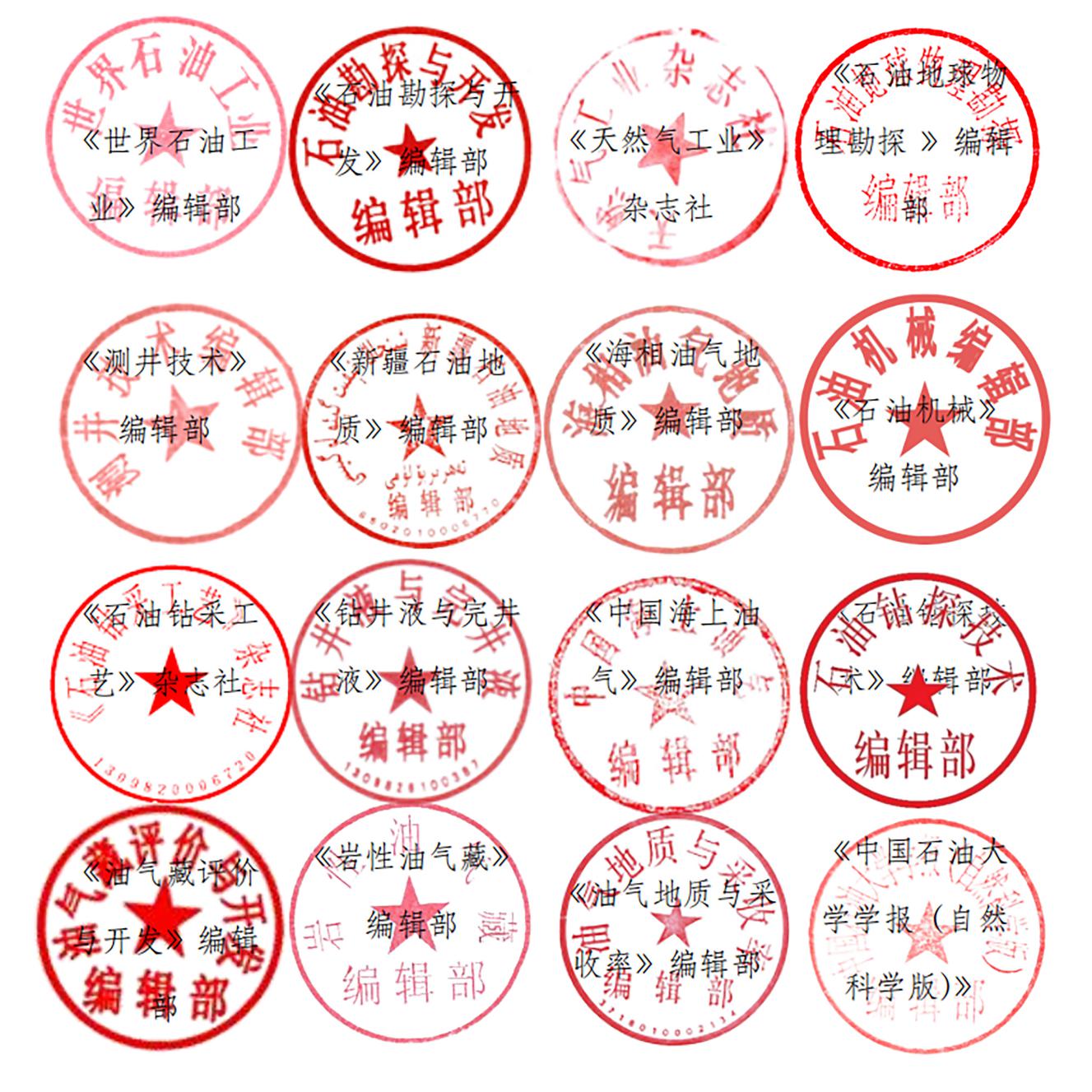 2023年8月15日附件：能源科技期刊深地深海油气勘探开发学术研讨会回执注 1.会议期间，食宿统一安排，费用自理2.多人可复制此回执 3.返回邮箱：energy_journal@163.com 4.回执返回截止时间：2023年9月30日参会人员信息参会人员信息参会人员信息参会人员信息参会人员信息参会人员信息参会人员信息姓名姓名性别职务/职称电话电话微信号电子邮箱单位单位是否提交论文报告住宿与发票信息住宿与发票信息住宿与发票信息住宿与发票信息住宿与发票信息住宿与发票信息住宿与发票信息住宿天数（≤3）住宿标准住宿要求□单间  □双人合住  □自行安排□单间  □双人合住  □自行安排□单间  □双人合住  □自行安排□单间  □双人合住  □自行安排□单间  □双人合住  □自行安排□单间  □双人合住  □自行安排发票抬头税号论文报告信息论文报告信息论文报告信息论文报告信息论文报告信息论文报告信息论文报告信息题目题目形式形式□论文               □报告□论文               □报告□论文               □报告□论文               □报告□论文               □报告